Niedziela Zmartwychwstania PańskiegoEwangelia wg św. Jana 20,1-9. Pierwszego dnia po szabacie, wczesnym rankiem, gdy jeszcze było ciemno, Maria Magdalena udała się do grobu i zobaczyła kamień odsunięty od grobu.
Pobiegła więc i przybyła do Szymona Piotra i do drugiego ucznia, którego Jezus kochał, i rzekła do nich: «Zabrano Pana z grobu i nie wiemy, gdzie Go położono».
Wyszedł więc Piotr i ów drugi uczeń i szli do grobu.
Biegli oni obydwaj razem, lecz ów drugi uczeń wyprzedził Piotra i przybył pierwszy do grobu.
A kiedy się nachylił, zobaczył leżące płótna, jednakże nie wszedł do środka.
Nadszedł potem także Szymon Piotr, idący za nim. Wszedł on do wnętrza grobu i ujrzał leżące płótna
oraz chustę, która była na Jego głowie, leżącą nie razem z płótnami, ale oddzielnie zwiniętą na jednym miejscu.
Wtedy wszedł do wnętrza także i ów drugi uczeń, który przybył pierwszy do grobu. Ujrzał i uwierzył.
Dotąd bowiem nie rozumieli jeszcze Pisma, które mówi, że On ma powstać z martwych.12.04.2020   Niedziela Zmartwychwstania Pańskiego1. Drodzy parafianie i Szanowni Goście z prezbiterium naszej janowskiej bazyliki, my kapłani – ks. Stanisław Grabowiecki, ks. Łukasz Borowski, ks. Jan Kapłan, kl. Jan Kociubiński,  składamy Wam wszystkim z głębi serca płynące życzenia świąteczne. Korona Wielkopiątkowa niech będzie jedyną wyciskającą żal naszych dusz, a Zmartwychwstały Chrystus, który dziś jest radością niech też zawsze będzie naszą Nadzieją, a ta dzisiejsza radość niech trwa nieustannie i rozwiewa mroki codzienności. 2. W poniedziałek wielkanocny dzień KUL-owski. Modlimy się w intencji pracowników i studentów KUL-u. 3. Bóg zapłać za ofiary składane na kwiaty do grobu Pańskiego. Bóg zapłać projektantom i wykonawcom wielkanocnej dekoracji – Pani Izie Oleszczuk, Kl. Janowi Kociubińskiemu i Panu Adamowi Kociubińskiemu; Członkom PZC za rozprowadzenie baranków wielkanocnych, a Panu Leszkowi Chromcowi za dar na plebanijny stół wielkanocny.4. W tym roku ustalone w parafii terminy Pierwszej Komunii Świętej i Bierzmowania zostają odwołane. Szczegóły odnośnie nowych terminów zostaną podane, gdy ognisko epidemii zacznie wygasać.5. W tym roku nowenny  do  św.  Antoniego nie będzie.6. W związku z epidemią koronawirusa organy państwowe zdecydowały, 
że w kościele nie może przebywać jednocześnie więcej niż 5 osób, 
nie licząc osób sprawujących posługę. Prosimy o dostosowanie się do obowiązującego prawa do odwołania. 7. W celu nieprzekroczenia limitu 5 osób w kościele, zapraszamy na Mszę Świętą po jednym reprezentancie z tych rodzin, którzy mają zamówioną intencję mszalną.8. Bóg zapłać za ofiary na kwiaty do grobu Pańskiego: mieszkańcy Hołodnicy – 160 zł, KRK zel. Marianny Mirończuk ze Starych Buczyc – 150 zł9. Bóg zapłać za ofiary na rewitalizację cmentarza: Agata i Marek Pietruczuk z Werchlisia – 150 zł, Henryk Demczuk z Romanowa – 100 zł, Jerzy Jaworek z ul. Dominikańskiej – 100 zł10. W tym tygodniu odeszły do Pana: Marianna Hryciuk, Maria Zielińska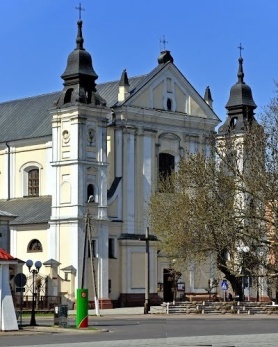 12 kwietnia 2020 r.W CIENIU BazylikiPismo Parafii Trójcy św. w Janowie Podlaskim-do użytku wewnętrznego-PONIEDZIAŁEK – 13 kwietniaPONIEDZIAŁEK – 13 kwietnia8.001. +Tadeusza w (r.), Jadwigę, Henryka, Anastazję, Stefana, zm z rodz Paluchów2. +Joannę, Krzysztofa, Ignacego, Tadeusza, Helenę – of. Teresa Protasiuk9.301. W intencji dzieci z Róży Różańcowej Rodziców2. Dz – bł w 40 r. ślubu Barbary i Jana – of. małżonkowie11.30Dz – bł o zdrowie i potrzebne łaski dla rodziny Dacewiczów18.00+Nadzieję, Władysława, Henryka, zm z rodz KałużnychWTOREK – 14 kwietniaWTOREK – 14 kwietnia7.00 +Henryka w 16 r., Annę, Janinę, Jana, zm z rodz Barbarewiczów, Frańczuków, Cieniuchów, dusze w czyśćcu cierpiące – of. rodzina18.00+Jana Szpańskiego w (r.) – of. rodzinaŚRODA – 15 kwietniaŚRODA – 15 kwietnia7.00 +zm z rodz Wierzchoniów, Metków, Olisiejuków – of. Dzieci z Jakówek18.001. W intencji uczestników nowenny do MBNP2. +Mariannę MazurukCZWARTEK – 16 kwietniaCZWARTEK – 16 kwietnia7.00+Beatę Romanow w (r.), jej zmarłych rodziców Annę i Aleksego – of. Grażyna Hryciuk18.00+Zofię Kardacz w (r.), Marię, Leona Wilka – of. synPIĄTEK – 17 kwietniaPIĄTEK – 17 kwietnia7.001. +zmarłych rodziców Jana, Martę i dziadków z obu stron – of. Dzieci2. +zm z rodz Caruków, Stępniewskich, Parafiniuków18.00O szczęśliwe zdanie egzaminu i dostanie się do szkoły średniej dla córki i pomyślne zdanie matury i dostanie się na studia dla synaSOBOTA – 18 kwietniaSOBOTA – 18 kwietnia7.001. +Jana w 2 r., Celestynę Barabasz – of. Syn2. +Annę Korolczuk w 30 dz18.001. +Rafała Makarskiego, zm z rodz Szyszków, Andrzejuków, Syrokoszów, Jakimiuków2. +Antoniego Chwedoruka, Bolesława, Mariannę, Grzegorza, Mariana Chwapnia3. (poza par.) +Janinę Andrusiuk w 1 r. – of. Mąż i dzieciNIEDZIELA – 19 kwietniaNIEDZIELA – 19 kwietnia8.001. +Sergiusza i Bronisławę Laszuków – of. Córka2. W intencji Ojca Świętego Franciszka, ks. bpa Kazimierza, ks. bpa Piotra, księży pracujących i pochodzących z naszej parafii, brata Piotra i Mariusza – of. Margaretki9.301. +Stanisława w 6 r., Brygidę w 1 r., zm z rodz Filipiuków, Mironiuków, Sokoluków, Parczewskich2. +Janinę, Stanisława, Ryszarda, Kamila, Franciszka, zmarłych rodziców z obu stron – of. rodzina11.301. +Zygmunta Michaluka, zm z rodz Michaluków i Breczków – of. Rodzina2. W intencji Czcicieli Miłosierdzia Bożego3. (poza par.) Dz – bł w 43 r. ślubu Zofii i Stanisława o Boże bł i potrzebne łaski4. (poza par.) Dziękczynna w 20 r. urodzin Katarzyny i 18 r. urodzin Jakuba o Dary Ducha Świętego dla niego – of. rodzice18.00+Mariannę, Juliana, Celinę, Jadwigę, Wiktora, Jerzego